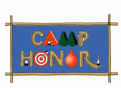 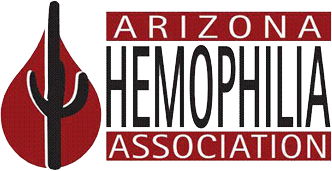 Dear Community Member:Camp HONOR is fast approaching and we still need a few things from you.  In order to complete the camp application process for ______________________________, we still need the following:Camper Medical Form (Needs to be completed by a Licensed Health Care Practitioner)Immunization RecordsTuberculosis QuestionnaireCamper Code of Honor (Attached and signed by both parent and camper)Other:_________________________________________________________________The deadline to turn in all required paperwork is _________.  Failure to submit all items by this date will put your camper on a wait list.  Feel free to contact us with any questions or concerns.Camp Director123-456-7890